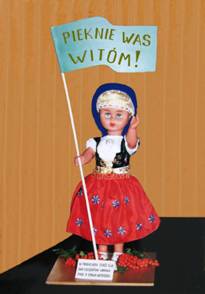 Automobilklub Śląskizaprasza do udziału w Turystycznej imprezie samochodowej:XIX Runda Turystycznego Pucharu Polski „Ślązaczek” 2018IV Runda Turystyczno – Nawigacyjnych Mistrzostw OkręguIV Runda Turystyczno - Nawigacyjnych Mistrzostw Okręgu Osób Niepełnosprawnych08.09.2018Organizatorem imprezy na  zlecenie  ZG PZM w Warszawie i ZO PZM w Katowicach jest: Automobilklub Śląski 40-014  Katowice, ul. Stanisława 4,  tel.  32 206 84 961.   Termin, odbiór administracyjny:Rajd odbędzie się w dniu  08 września 2018  bez względu na pogodę.- Odbiór administracyjny odbędzie się w godz. 08³°- 09³°  Ruda Śląska – Kochłowice ul. Weteranów 47  Ośrodek Szkolenia Kierowców „Kliś”-  meta:    Katowice -Ochojec ul. Biedronek 2    Restauracja „Stylowa”   2.   Regulamin,  uczestnicy:Rajd będzie przeprowadzony według Regulaminu TPP i TNMO oraz TNMO ON na rok 2018, uzupełniony niniejszym Regulaminem Szczegółowym. Rajd jest imprezą ogólnodostępną, załogę stanowi kierowca i pilot, pasażerowie są osobami towarzyszącymi i nie  mogą się znajdować  w pojeździe podczas prób sportowych.3.   Kierownictwo Rajdu:Komandor          				-  Waldemar Sikora 4.   Członkowie Zespołu Organizacyjnego:Autor trasy					-  Magdalena NiteckaWeryfikator Trasy				-  Grzegorz KocerbaBiuro rajdu					-  Grażyna Trębacz Komisja Obliczeń				-  Teresa Szczepańska, Michalina BabutKierownik prób sprawności			-  Andrzej Szkuta5.   Goście – przedstawiciele:Przedstawiciel GKSPiT i SPiT		-  Sonia Osiecka - Babut6.   Wpisowe- Wpisowe od załogi wynosi 			60 zł. - Wpisowe dla członków AŚl.			30 zł.- Dla niestowarzyszonych 			80 zł.7.  Zgłoszenia:I termin:    01.09.2018, II termin:   07.09.2018,telefonicznie:   32 206 84 96    e’mailem:   kadry@auto-slaski.katowice.pl:Wpłata na konto:	PKO BP II O/Katowice:     74 1020 2313 0000 3502 0153 97418.    Program imprezy: 08.00-09.00	-   przyjmowanie załóg, 09.00-09.30	-   otwarcie imprezy, 09.40		-   odprawa z Komandorem ds. trasy 10.00		-   start pierwszej załogi 14.00         	-   planowany przyjazd pierwszej załogi na metę14.00-15.00	-   próba sprawności SZ15.15		16.00		-   ogłoszenie wyników nieoficjalnych16.30		-   ogłoszenie wyników oficjalnychPOSTANOWIENIA KOŃCOWEImpreza jest rozgrywana w warunkach normalnego ruchu drogowego, uczestników obowiązuje bezwzględne przestrzeganie przepisów Ustawy Prawo o Ruchu Drogowym.Każdy uczestnik bierze udział w Imprezie na własną odpowiedzialność. Kierowca musi posiadać dokument stwierdzający zawarcie umowy OC właściciela pojazdu, zawartej i ważnej zgodnie z obowiązującymi przepisami prawa. Organizator nie ponosi żadnej odpowiedzialności za straty zawodników powstałe podczas rajdu.Przez fakt podpisania zgłoszenia uczestnik zrzeka się wszelkich praw do odszkodowań mogących wyniknąć w związku z wypadkami, które mogą się zdarzyć podczas rajdu (imprezy).Zrzeczenie to dotyczy PZM, organizatora, osób oficjalnych oraz innych uczestników.Kierowca musi posiadać aktualne prawo jazdy oraz ubezpieczenie OC posiadaczy pojazdów mechanicznych, a samochód aktualne badanie techniczne.Oprócz załogi (kierowca i pilot) w imprezie mogą brać udział osoby towarzyszące.Zapraszamy do udziału.                                                                                                   Komandor   Rajdu